Umowa nr …………zawarta dnia ....................r./zawarta w dniu określonym zgodnie z § 8 ust. 31 umowy*Szpitalem Uniwersyteckim nr 2 im. dr Jana Biziela w Bydgoszczyz siedzibą przy ul. Kornela Ujejskiego 75, 85-168 Bydgoszczwpisanym do Krajowego Rejestru Sądowego nr 0000316960, posiadającym NIP: 9532582266reprezentowanym przez:- dr n. med. Agnieszkę Rogalskązwanym dalej w treści umowy Zamawiającym,a;...............................................................................................................wpisanym do .........................................................................................NIP: ..................................., REGON .........................................reprezentowanym przez – .......................................................................... zwanym dalej w treści umowy Wykonawcąna podstawie wyboru najkorzystniejszej oferty w trybie podstawowym art. 275 pkt. 1  ustawy z dnia 11 września 2019r. Prawo zamówień publicznych § 1Przedmiotem umowy jest sprzedaż i dostawa produktów leczniczych, środków spożywczych specjalnego przeznaczenia żywieniowego oraz wyrobów medycznych stosowanych w zakresie żywienia dojelitowego w warunkach domowych, zwanych dalej „przedmiotem dostawy”, o parametrach określonych w przedmiocie zamówienia/szczegółowym formularzu cenowym   do SWZ (załącznik nr 1) za łączną cenę netto .............................. zł (słownie: ...............................) określoną w formularzu oferty plus podatek VAT w wysokości i kwocie określonych w formularzu oferty (załącznik nr 2),2. Całkowita wartość przedmiotu umowy wynosi .................................... złotych netto (słownie: .................................................) plus podatek VAT w wysokości i kwocie zgodnie ze szczegółowym formularzem oferty cenowej.Przedmiot zamówienia /szczegółowy formularz cenowy stanowi integralną część umowy.§ 2Okres trwania umowyUmowa została zawarta na okres 12 miesięcy od dnia ….  do dnia … / umowa zostaje zawarta na okres 12 miesięcy od dnia wskazanego w §8 ust. 31* w związku z realizacją świadczeń w zakresie świadczenia zdrowotnego kontraktowanego odrębnie, co do żywienia dojelitowego w warunkach domowych.§ 3Termin i warunki płatnościNależność za dostarczony przedmiot dostawy będzie przekazywana przelewem przez Zamawiającego na konto Wykonawcy po  dostawie przedmiotu umowy w terminie 60 dni od dnia prawidłowego wystawienia faktury oraz doręczenia Zamawiającemu karty dostaw potwierdzającej odbiór zleconej dostawy przez pacjenta.Wykonawca wystawia każdorazowo jedną zbiorczą fakturę VAT na dostawę preparatów do żywienia dojelitowego na każdy dzień dostaw do pacjentów żywionych domowo. Zamawiający wymaga przekazania obok zbiorczej faktury kart dostaw, określających szczegóły dostaw do poszczególnych pacjentów.Karty dostaw będą przesyłane na adres poczty elektronicznej apteka@biziel.pl .Zamawiający jest obowiązany do odbierania od Wykonawcy ustrukturyzowanych faktur elektronicznych przesłanych za pośrednictwem systemu teleinformatycznego na adres: kancelaria@biziel.pl. Zamawiający dopuszcza doręczanie faktur:1)	w formacie .xml lub ewentualnie2)	w formacie PDF 	drogą elektroniczną na adres: kancelaria@biziel.pl Każdorazowo w fakturze Wykonawca powinien powołać się na numer umowy.Faktura powinna zostać doręczona Zamawiającemu wraz z kartami dostaw w terminie 5 dni od  wystawienia faktury. Opóźnienie w doręczeniu prawidłowo wystawionej faktury lub kart dostaw powoduje wydłużenie terminu płatności o czas opóźnienia.Cenę, w tym koszty dostawy przedmiotu dostawy strony ustalają według szczegółowego formularza cenowego stanowiącego załącznik do niniejszej umowy. Cena zawiera podatek VAT i obejmuje wszelkie należności przypadające Wykonawcy z tytułu należytego wykonania niniejszej umowy, w tym koszty wydania przedmiotu umowy, jak koszty dostawy, rozładunku itp. Strony nie dopuszczają możliwości zmiany ceny zaproponowanej w ofercie. Wyjątek stanowią zapisy §8. Za dzień zapłaty będzie uważany dzień obciążenia rachunku Zamawiającego.Wykonawca oświadcza, że numer rachunku bankowego, na który Zamawiający powinien dokonywać wszelkich płatności na podstawie niniejszej umowy znajduje się na elektronicznym wykazie przedsiębiorców prowadzonym przez Szefa Krajowej Administracji Skarbowej tj. tzw. białej liście podatników. W przypadku, gdy Wykonawca wskaże numer rachunku inny niż figurujący na ww. białej liście podatników Zamawiający uprawniony jest do dokonania płatności na rachunek bankowy wskazany na ww. liście niezależnie od dyspozycji Wykonawcy w tym zakresie.  W sytuacji gdy na ww. białej liście podatników nie będzie figurować numer rachunku Wykonawcy Zamawiający uprawniony jest do wstrzymania płatności do czasu otrzymania numeru rachunku bankowego znajdującego się na ww. liście; tym samym termin płatności faktury ulega odpowiedniemu przesunięciu i rozpoczyna się od otrzymania przez Zamawiającego od Wykonawcy rachunku bankowego znajdującego się na ww. liście. W przypadku gdy Zamawiający dokona płatności na numer rachunku bankowego wskazany przez Wykonawcę, a wskazany numer rachunku bankowego nie znajdzie się na tzw. białej liście, Wykonawca zobowiązuje się pokryć wszelkie szkody poniesione przez Zamawiającego wynikające z ww. działania lub zaniechania Wykonawcy. § 4Warunki i termin dostawyWykonawca oświadcza, że jest uprawniony do swobodnego rozporządzania przedmiotem dostawy oraz, że posiada wszelkie niezbędne uprawnienia oraz zgody lub zezwolenia odpowiednich organów, urzędów itp. do realizacji dostawy będącej przedmiotem dostawWykonawca zobowiązany jest do realizacji dostawy zgodnie z zamówieniami składanymi przez Zamawiającego w formie pisemnej, na karcie dostaw – żywienie dojelitowe w warunkach domowych, stanowiącej załącznik nr 7 do zarządzenia Nr 167/2019/DSOZ Prezesa Narodowego Funduszu Zdrowia z dnia 29 listopada 2019 r. w sprawie określania warunków zawierania i realizacji umów w rodzaju świadczenia zdrowotne kontraktowane odrębnie, przesyłanej w formie pliku pdf - z danymi zawartymi na jednej stronie lub w razie wprowadzania zmian w tym zakresie, na innym odpowiednim dokumencie, na adres ustalony między stronami.     Wykonawca będzie realizować jedynie zamówienia złożone przez pracownika Apteki Szpitalnej Zamawiającego.3.  Dostawa przedmiotu dostawy odbywać się będzie na koszt i ryzyko Wykonawcy do miejsca wyznaczonego przez Zamawiającego, zgodnie z treścią  ust. 4 w terminie do 5 dni roboczych od momentu złożenia zamówienia na piśmie, za pomocą poczty elektronicznej na wskazany w formularzu oferty. Ilekroć w umowie jest mowa o dniach roboczych rozumie się przez nie dni od poniedziałku do piątku z zastrzeżeniem dni ustawowo wolnych od pracy. Wykonawca zobowiązuje się do dostarczenia przedmiotu dostawy do miejsca wskazanego przez Zamawiającego w karcie dostaw (do pacjenta) przy każdorazowym zamówieniu, transportem własnym Wykonawcy, przeznaczonym do transportu materiałów medycznych, z wydzieloną przestrzenią ładowną wyposażoną w osobny mechanizm grzewczo-chłodzący lub za pośrednictwem profesjonalnej firmy przewozowej zapewniającej właściwe warunki określone przez producenta dla przewozu przedmiotu dostawy, na koszt Wykonawcy, w ramach ceny określonej niniejszą umową. Od momentu przekazania przedmiotu dostawy pacjentowi, Wykonawca jest zwolniony z odpowiedzialności za należyte przechowywanie przedmiotu dostawy. Wykonawca nie ponosi odpowiedzialności za zastosowanie przedmiotu dostawy.      Miejsce docelowe dostarczenia przedmiotu dostawy nie może wykraczać poza granice województwa Kujawsko-Pomorskiego. Każdorazowa zmiana miejsca dostarczenia przedmiotu dostawy wymaga pisemnej akceptacji Wykonawcy Wykonawca oświadcza, że przedmiot dostawy jest nowy, wolny od wszelkich wad i spełnia wszelkie normy, parametry określone przez prawo polskie i obowiązujące na terenie Rzeczpospolitej Polskiej prawo Unii Europejskiej, a nadto, że został dopuszczony do obrotu i używania na terenie Rzeczpospolitej Polskiej zgodnie z obowiązującymi przepisami.Wykonawca ponosi odpowiedzialność za monitoring serii podanych na opakowaniu i terminu ważności przedmiotu dostawy.Wykonawca ponosi odpowiedzialność za monitoring serii podanych na opakowaniu i terminu ważności sprzętu jednorazowego.Zamawiający zastrzega sobie brak możliwości odmowy dostaw przez Wykonawcę w przypadku przekroczenia terminu płatności, o którym mowa w § 3 ust. 1, do 30 dni.Zamawiający nie ma obowiązku złożenia zamówienia do pełnej wartości określonej w § 1 ust. 1  i 2.  Zmniejszenie wartości przedmiotu dostawy w toku  realizacji umowy nie może przekroczyć 30% wartości określonej w § 1 ust. 1 i 2.Zamawiający zastrzega sobie możliwość zwiększenia zamówienia ilości niektórych pozycji asortymentowych, przy równoczesnym zmniejszeniu ilości innych pozycji asortymentowych oraz zachowaniu niezmienionej  całkowitej wartości umowy netto (bez podatku VAT). Zmiany ilości nie mogą przekraczać 30% wartości umowy netto (bez podatku VAT).Zamawiający zobowiąże odbiorcę – pacjenta lub jego opiekuna do rzetelnego sprawdzenia przedmiotu dostawy podczas odbioru dostawy od Wykonawcy, co zostanie  potwierdzone  na karcie  dostaw przez pacjenta lub jego opiekuna i będzie stanowić  podstawę  do  wystawienia faktury.Reklamacje będą załatwiane przez Wykonawcę w terminie 5 dni roboczych od momentu otrzymania zgłoszenia.W przypadku nieuznania reklamacji Wykonawca powinien w powyższym terminie zawiadomić o tym Zamawiającego. Brak zawiadomienia w tych terminach jest równoznaczny z uznaniem reklamacji w całości za zasadną. Dostarczenie i odbiór przedmiotu dostawy w przypadku zasadnej reklamacji nastąpi na koszt i ryzyko Wykonawcy.W przypadku zwłoki w należytym wykonaniu umowy przez Wykonawcę, w tym zwłoki w załatwieniu reklamacji, Zamawiający może żądać od Wykonawcy zapłaty kary umownej w wysokości 0,5% wartości netto nie dostarczonego w terminie lub reklamowanego przedmiotu dostawy za każdy rozpoczęty dzień zwłoki.Poza innymi przypadkami przewidzianymi umową lub przepisami prawa Zamawiającemu przysługuje prawo odstąpienia od niniejszej umowy, po wezwaniu Wykonawcy do należytego jej wykonania w terminie zakreślonym przez Zamawiającego,  w przypadku przekraczającej 7 dni roboczych lub powtarzającej się zwłoki w dostawie przedmiotu dostawy lub załatwieniu reklamacji albo w przypadku powtarzających się reklamacji. 16a. Zamawiającemu przysługuje prawo rozwiązania umowy w przypadku nie zawarcia przez NFZ z Zamawiającym umowy  na żywienie pozajelitowe (SOK). W takim przypadku Wykonawcy przysługuje wynagrodzenie wyłącznie za zrealizowaną, zgodnie ze złożonymi przez Zamawiającego zamówieniami, część umowy.Zamawiający może odstąpić od umowy w terminie 3 miesięcy od powzięcia wiadomości o przyczynie uzasadniającej odstąpienie. W przypadku  rozwiązania, w tym odstąpienia od umowy, z przyczyn zawinionych przez Wykonawcę Zamawiający ma prawo obciążyć go karą umowną w wysokości 5% minimalnej wartości netto przedmiotu niniejszej umowy, do której realizacji zobowiązał się Zamawiający zgodnie z treścią ust. 9, chyba że niniejsza umowa przewiduje w danym przypadku  karę w innej wysokości..Zamawiającemu przysługuje prawo odstąpienia od umowy w przypadku ogłoszenia likwidacji Wykonawcy. Postanowień ust. 18 w takiej sytuacji nie stosuje się.Łączna wysokość kar umownych nie może przekroczyć 10% minimalnej wartości netto przedmiotu niniejszej umowy przewidzianej do realizacji, o której mowa w ustępie 9 niniejszego paragrafu. W sytuacji, gdy kary umowne przewidziane w przepisach poprzedzających nie pokrywają w całości szkody, stronom przysługuje prawo żądania odszkodowania uzupełniającego, do wysokości poniesionej szkody, na zasadach ogólnych. Wykonawca wyraża zgodę na poddanie się kontroli Narodowego Funduszu Zdrowia w zakresie realizacji niniejszej umowy.§ 5Rękojmia, gwarancja przydatnościWykonawca udziela Zamawiającemu gwarancji przydatności do użycia na okres nie krótszy  niż określony w zał. 1 do  SWZPrzedmiot zamówienia powinien posiadać w widocznym miejscu termin przydatności do użycia.Do gwarancji w zakresie nieuregulowanym niniejszą umową stosuje się przepisy ustawy Kodeks cywilny.Zamawiający może wykonywać uprawnienia z tytułu rękojmi niezależnie od uprawnień z tytułu gwarancji.§ 6 Obowiązek RODOUżyte w Umowie określenie RODO oznacza rozporządzenie UE 2016 / 679 wydane przez Parlament Europejski oraz Radę Europejską z dnia 27.04.2016r. w sprawie ochrony osób fizycznych w związku 
z przetwarzaniem danych osobowych oraz wolnym przepływem takich danych, oraz uchylające Dyrektywę 95/46/EC.Zamawiający powierza Wykonawcy dane osobowe do przetwarzania, na zasadach i w celu określonym w Umowie.Wykonawca zobowiązuje się przetwarzać powierzone mu dane osobowe zgodnie z Umową, RODO oraz innymi przepisami prawa, które chronią prawa osób, których dotyczą. Wykonawca będzie przetwarzał powierzone mu na podstawie Umowy dane zwykłe pacjentów, tj. imię i nazwisko, PESEL, adres, numer telefonu.Powierzone przez Zamawiającego dane osobowe będą przetwarzane wyłącznie w celu realizacji łączącej Strony niniejszej Umowy.Wykonawca oświadcza, że:zna przepisy RODO i zobowiązuje się do przetwarzania powierzonych mu danych osobowych zgodnie  z tymi przepisami,jego pracownicy, upoważnieni przedstawiciele oraz podwykonawcy zobowiązani zostali do zapewnienia poufności danych osobowych, nawet po zakończeniu zatrudnienia lub kontraktu na wykonanie zadaniawdroży odpowiednie środki techniczne i organizacyjne, wymagane przez RODO w celu zapewnienia stopnia bezpieczeństwa danych osobowych,wszyscy jego pracownicy, mający dostęp do powierzonych danych osobowych zostaną przeszkoleni odnośnie przepisów i zasad przetwarzania danych osobowych oraz odpowiedzialności karnej i cywilnej za ich nieprzestrzeganie oraz że osoby te będą mieli stosowne pisemne upoważnienie do przetwarzania danych osobowych; umożliwiać będzie Zamawiającemu lub audytorowi upoważnionemu przez Zamawiającego przeprowadzenie audytów i inspekcji w celu weryfikacji sposobu realizacji usług określonych w Umowie oraz udowodnienia przez Wykonawcę spełnienia obowiązków określonych w RODO,nie będzie udostępniał, przekazywał lub powierzał przetwarzania danych osobowych osobom trzecim bez uzyskania pisemnej zgody od Zamawiającego.§ 7Postanowienia dodatkoweWykonawca ma prawo naliczenia odsetek za opóźnienie zgodnie z obowiązującymi przepisami z tytułu przekroczenia przez Zamawiającego terminu płatności.  W przypadku wyżej wymienionego opóźnienia Zamawiającego i naliczenia odsetek przez Wykonawcę, strony ustalają, że zaliczenie spłat dokonywanych przez Zamawiającego będzie następowało w pierwszej kolejności: na należność główną, a po jej zaspokojeniu na należności uboczne-odsetki, chyba że Zamawiający wskaże inaczejWykonawca zobowiązuje się, że bez zgody Zamawiającego, wyrażonej w formie pisemnej pod rygorem nieważności:a)	nie dokona cesji wierzytelności wynikających lub związanych z realizacją umowy;b)	nie udzieli pełnomocnictwa do dochodzenia wierzytelności wynikających lub związanych z realizacją umowy na drodze sądowej lub pozasądowej, za wyjątkiem pełnomocnictwa dla radcy prawnego lub adwokata;c)	nie zawrze umowy poręczenia dotyczącej wierzytelności wynikających lub związanych z realizacją niniejszej umowy.Naruszenie zapisów ust. 3 uprawnia Zamawiającego do dochodzenia naprawienia wyrządzonej szkody na zasadach ogólnych.Wykonawca zobowiązuje się do przestrzegania zasad środowiskowych i bhp stanowiących załącznik nr 3 do umowy.§ 8Postanowienia końcowe1.  Strony dopuszczają możliwość zmiany umowy:wystąpienia okoliczności wskazanych w przepisach prawa, w tym w ustawie prawo zamówień publicznych, w szczególności w art. 455 ustawy prawo zamówień publicznych (dalej także „ustawy pzp) za zasadach wskazanych w tych przepisach,w zakresie zastąpienia produktów/wyrobów będących przedmiotem dostawy produktami/wyrobami zamiennymi, przy zachowaniu parametrów i zakresu zastosowania co najmniej równorzędnych z produktami/wyrobami będącymi przedmiotem niniejszej umowy oraz ceny nie wyższej niż określona w niniejszej umowie w przypadku czasowej lub trwałej niedostępności produktów/wyrobów określonych w umowie, w tym w przypadku zakończenia produkcji lub wycofania z rynku produktu będącego przedmiotem zamówienia; okoliczność ta musi zostać wykazana przez Wykonawcę; w przypadku niższej ceny strony ustalą czy realizują umowę poprzez zakup ustalonej pierwotnie ilości przedmiotu umowy czy zwiększają ilość przedmiotu umowy nie więcej niż do określonej w umowie łącznej ceny netto, w zakresie zastąpienia produktów/wyrobów będących przedmiotem dostawy produktami/wyrobami zamiennymi przy zachowaniu parametrów i zakresu zastosowania co najmniej równorzędnych z produktami/wyrobami będącymi przedmiotem niniejszej umowy oraz ceny nie wyższej niż określona w niniejszej umowie w przypadku wprowadzenia nowego produktu/wyrobu stanowiącego odpowiednik produktu/wyrobu będącego przedmiotem umowy, w przypadku niższej ceny strony ustalą czy realizują umowę poprzez zakup ustalonej pierwotnie ilości przedmiotu umowy czy zwiększają ilość przedmiotu umowy nie więcej niż do określonej w umowie łącznej ceny netto, w zakresie zwiększenia zamówienia ilości niektórych pozycji asortymentowych, przy równoczesnym zmniejszeniu ilości innych pozycji asortymentowych ponad zakres określony w §4 ust. 10, nie więcej niż do 50% wartości umowy netto (bez podatku VAT) oraz przy zachowaniu niezmienionej całkowitej wartości umowy netto (bez podatku VAT), w zakresie przedłużenia czasu trwania umowy w przypadku nie zrealizowania przedmiotu umowy w całości w okresie określonym w umowie; łączny okres obowiązywania umowy, której czas trwania został przedłużony, nie może być dłuższy 24 miesiące. w zakresie obniżenia ceny w przypadku zaistnienia okoliczności mających wpływ na (uzasadniających) obniżenie ceny.Strony dopuszczają możliwość obniżenia cen jednostkowych w przypadku zaistnienia okoliczności mających wpływ na obniżenie ceny produktu/wyrobu będącego przedmiotem dostawy. W takim przypadku strony ustalą czy realizują umowę poprzez zakup ustalonej pierwotnie ilości przedmiotu umowy czy zwiększają ilość przedmiotu umowy nie więcej niż do określonej w umowie łącznej ceny netto. W przypadku pojawienia się w ofercie handlowej Wykonawcy odpowiednika, któregokolwiek, kilku lub wszystkich produktów/wyrobów będących przedmiotem umowy o parametrach nie gorszych niż określone w przedmiocie zamówienia, o cenie niższej niż cena produktów/wyrobów będących przedmiotem umowy, strony dopuszczają możliwość zastąpienia produktu/wyrobu będącego przedmiotem umowy na produkt/wyrób o cenie niższej. W takim przypadku strony ustalą czy realizują umowę poprzez zakup ustalonej pierwotnie ilości przedmiotu umowy czy zwiększają ilość przedmiotu umowy nie więcej niż do określonej w umowie łącznej ceny netto. 4.    W przypadku przedłużenia czasu obowiązywania umowy, zgodnie z ust. 1 pkt 5 niniejszego paragrafu, strony dopuszczają możliwość zmiany wysokości wynagrodzenia należnego Wykonawcy w przypadku zmiany: a)  stawki podatku od towarów i usług oraz podatku akcyzowego, b)  wysokości minimalnego wynagrodzenia za pracę albo wysokości minimalnej stawki godzinowej ustalonych na podstawie przepisów ustawy z dnia 10 października 2002 r. o minimalnym wynagrodzeniu za pracę, c)  zasad podlegania ubezpieczeniom społecznym lub ubezpieczeniu zdrowotnemu lub wysokości stawki składki na ubezpieczenia społeczne lub zdrowotne d)  zasad gromadzenia i wysokości wpłat do pracowniczych planów kapitałowych, o których mowa w ustawie z dnia 4 października 2018 r. o pracowniczych planach kapitałowych jeżeli zmiany te będą miały wpływ na koszty wykonania zamówienia przez Wykonawcę. 5.    Zmiana wynagrodzenia, o której mowa w ust. 4 lit. b-d następuje na pisemny wniosek jednej ze stron. 6.    Zmiana stawki VAT oraz podatku akcyzowego wchodzi w życie z dniem wejścia w życie zmiany stawki VAT oraz podatku akcyzowego. 7.     W sytuacji wystąpienia okoliczności wskazanych w ust. 4 lit. b. strona składa pisemny wniosek o zmianę umowy o zamówienie publiczne w zakresie płatności wynikających z faktur wystawionych po wejściu w życie przepisów zmieniających wysokość minimalnego wynagrodzenia za pracę albo minimalnej stawki godzinowej. Wniosek powinien zawierać wyczerpujące uzasadnienie faktyczne i prawne oraz dokładne wyliczenie kwoty wynagrodzenia po zmianie umowy, w szczególności strona będzie zobowiązana wykazać związek pomiędzy wnioskowaną zmianą wynagrodzenia umownego, a zmianą zasad, o których mowa w ust. 4 lit. b. Wniosek powinien obejmować jedynie te koszty realizacji zamówienia, które strona obowiązkowo ponosi w związku z zmiana wysokości płacy minimalnej albo minimalnej stawki godzinowej. 8.     W sytuacji wystąpienia okoliczności wskazanych w ust 4 lit. c strona składa pisemny wniosek o zmianę umowy o zamówienie publiczne w zakresie płatności wynikających z faktur wystawionych po zmianie zasad podlegania ubezpieczeniom społecznym lub ubezpieczeniu zdrowotnemu lub wysokości stawki składki na ubezpieczenia społeczne lub zdrowotne. Wniosek powinien zawierać wyczerpujące uzasadnienie faktyczne i prawne oraz dokładne wyliczenie kwoty wynagrodzenia po zmianie umowy, w szczególności strona będzie zobowiązana wykazać związek pomiędzy wnioskowaną zmianą wynagrodzenia umownego, a zmianą zasad, o których mowa w ust. 4 lit. c. Wniosek powinien obejmować jedynie te koszty realizacji zamówienia, które strona obowiązkowo ponosi w związku ze zmianą zasad, o których mowa w ust. 4 pkt. c. 9.    W sytuacji wystąpienia okoliczności wskazanych w ust 4 lit. d strona składa pisemny wniosek o zmianę umowy o zamówienie publiczne w zakresie płatności wynikających z faktur wystawionych po zmianie zasad gromadzenia i wysokości wpłat do pracowniczych planów kapitałowych, o których mowa w ustawie z dnia 4 października 2018 r. o pracowniczych planach kapitałowych. Wniosek powinien zawierać wyczerpujące uzasadnienie faktyczne i prawne oraz dokładne wyliczenie kwoty wynagrodzenia po zmianie umowy, w szczególności strona będzie zobowiązana wykazać związek pomiędzy wnioskowaną zmianą wynagrodzenia umownego, a zmianą zasad, o których mowa w ust. 4 lit. d. Wniosek powinien obejmować jedynie te koszty realizacji zamówienia, które strona obowiązkowo ponosi w związku ze zmianą zasad, o których mowa w ust. 4 lit. d. 10.   Zmiana wynagrodzenia, o której mowa w ust. 4 lit. b-d następuje jedynie o wartość, o jaką ulegną zmianie koszty związane bezpośrednio z realizacją, pozostałej do wykonania, na chwilę podpisania aneksu, części zamówienia. 11.   Obowiązek wykazania wpływu zmian, o których mowa w ust. 4 lit. b-d, na koszty wykonania zamówienia należy do strony składającej wniosek pod rygorem odmowy dokonania zmiany umowy przez drugą stronę. 12.   Z wnioskiem o zmianę wynagrodzenia, o której mowa w lut. 4 lit. b-d strona może wystąpić w terminie 30 dni od zajścia okoliczności, o których mowa w ust. 4. 13.   Zmiana wynagrodzenia następuje od chwili podpisania stosownego aneksu, z zastrzeżeniem treści ust 6. 14. Jakiekolwiek zmiany niniejszej umowy wymagają formy pisemnej lub postaci elektronicznej opatrzonej kwalifikowanym podpisem elektronicznym pod rygorem nieważności. 15.	Zamawiający może odstąpić od umowy:w terminie 30 dni od dnia powzięcia wiadomości o zaistnieniu istotnej zmiany okoliczności powodującej, że wykonanie umowy nie leży w interesie publicznym, czego nie można było przewidzieć w chwili zawarcia umowy lub jeżeli dalsze wykonywanie umowy może zagrozić podstawowemu interesowi bezpieczeństwa państwa lub bezpieczeństwu publicznemu,jeżeli zachodzi co najmniej jedna z następujących okoliczności:dokonano zmiany umowy z naruszeniem art. 454 i art. 455 pzp,Wykonawca w chwili zawarcia umowy podlegał wykluczeniu na podstawie art. 108 pzp,Trybunał Sprawiedliwości Unii Europejskiej stwierdził, w ramach procedury przewidzianej w art. 258 Traktatu o funkcjonowaniu Unii Europejskiej, że Rzeczpospolita Polska uchybiła zobowiązaniom, które ciążą na niej na mocy Traktatów, dyrektywy 2014/24/UE, dyrektywy 2014/25/UE i dyrektywy 2009/81/WE, z uwagi na to, że Zamawiający udzielił zamówienia z naruszeniem prawa Unii Europejskiej.16.   W przypadku, o którym mowa w ust. 15 pkt 2 lit. a, Zamawiający odstępuje od umowy w części, której zmiana dotyczy. 17.   W przypadkach, o których mowa w ust. 15 Wykonawca może żądać wyłącznie wynagrodzenia należnego z tytułu wykonania części umowy. 18.   W myśl art. 439 ustawy pzp strony określają następujące zasady wprowadzania zmian wysokości wynagrodzenia należnego Wykonawcy, w przypadku zmiany ceny materiałów lub kosztów związanych z realizacją zamówienia. 19.   Strony dopuszczają zmianę cen określonych w niniejszej umowie w przypadku, gdy wskaźnik cen towarów i usług konsumpcyjnych ogłoszony przez GUS za miesiąc poprzedzający złożenie wniosku o zmianę umowy ulegnie zmianie, w stosunku do wskaźnika ogłoszonego za miesiąc zawarcia umowy, o minimum 10 %. Zmiana następuję w oparciu o wniosek złożony przez stronę wnioskującą o zmianę wynagrodzenia. 20.  Wniosek powinien zawierać uzasadnienie wskazujące wpływ zmiany cen na koszt wykonania zamówienia oraz powołanie podstawy prawnej zmiany. Drugiej stronie przysługuje prawo weryfikacji wpływu inflacji na cenę materiałów i koszty związane z realizacją zamówienia, żądania dodatkowych wyjaśnień dotyczących przyczyn wskazanych w uzasadnieniu wniosku oraz ich związku z wnioskowaną zmianą cen wynikających z umowy. Ostateczny wzrost wynagrodzenia nastąpi w oparciu o zweryfikowany wzrost materiałów czy kosztów koniecznych do realizacji zamówienia. 21.  W przypadku określonym w ust. 19 i uzasadnionym w myśl postanowień ust. 20 stronie przysługuje prawo zmiany wynagrodzenia do kwoty stanowiącej równowartość ustalonej w procentach różnicy, pomiędzy poziomem zmiany cen określonym w ust. 18 (10 %), a wskaźnikiem cen i usług konsumpcyjnych ogłoszonym przez GUS za miesiąc poprzedzający złożenie wniosku, określoną w oparciu o stawki wskazane w pierwotnej wersji umowy i szczegółowym formularzu cenowym. 22.   Z wnioskiem o zmianę wynagrodzenia strona może wystąpić nie wcześniej niż po 6 (słownie: sześciu) miesiącach obowiązywania umowy. 23.   Strony przewidują możliwości wprowadzania kolejnych zmian wynagrodzenia z zastrzeżeniem, że będą one wprowadzane nie częściej niż co sześć miesięcy, jeżeli wskaźnik cen towarów i usług konsumpcyjnych ogłaszany przez GUS za miesiąc poprzedzający złożenie wniosku o zmianę umowy w stosunku do wskaźnika cen towarów i usług konsumpcyjnych, w oparciu o który dokonano poprzedniej zmiany umowy, ulegnie zmianie o co najmniej 10 %. Podwyższenia dokonuje się, w oparciu o wniosek, o którym mowa w ust. 19 i na zasadach wskazanych w tym ustępie, do kwoty wynikającej z różnicy pomiędzy wzrostem poziomu zmiany cen określonym w zdaniu poprzedzającym, a wskaźnikiem cen i usług konsumpcyjnych ogłoszonym przez GUS za miesiąc poprzedzający złożenie wniosku. 24.  Zmiana wynagrodzenia w czasie trwania umowy z przyczyn określonych w ust. 19 i 23 może nastąpić do maksymalnej wartości 10 % każdego ze składników wynagrodzenia określonego w szczegółowym formularzu cenowym i w pierwotnej wersji umowy. 25.   Zmiana umowy w zakresie wynagrodzenia w przypadku wystąpienia uzasadnionych przyczyn nastąpi nie później niż w ciągu 30 dni od zgłoszenia przez stronę wniosku o zmianę wynagrodzenia spełniającego wymogi, o których mowa w ust. 20. 26.  Wszystkie spory wynikające z niniejszej umowy w pierwszej kolejności zostaną rozwiązane polubownie przez strony. 27.  W przypadku braku polubownego rozwiązania sporu przez strony jego rozstrzygniecie strony poddają Sądowi powszechnemu właściwemu ze względu na siedzibę Zamawiającego. 28.  W sprawach nieuregulowanych niniejszą umową mają zastosowanie przepisy ustawy Prawo zamówień publicznych i Ustawy kodeks cywilny. 29.   Umowa niniejsza zostaje sporządzona w czterech jednobrzmiących egzemplarzach 1 egz. dla Wykonawcy, 3 egz. dla Zamawiającego, z zastrzeżeniem ust. 30. 30.  Strony dopuszczają zawarcie umowy w postaci elektronicznej. Podpisanie umowy nastąpi poprzez złożenie kwalifikowanego podpisu elektronicznego przez każdą ze stron. W takim wypadku ust. 29 nie ma zastosowania. 31.  Umowa wchodzi w życie, w przypadku zachowania formy elektronicznej, w dacie złożenia podpisu przez ostatnią ze stron. WYKONAWCA 						ZAMAWIAJĄCYZałącznik do umowyPodmiot zewnętrzny związany z umową ze Szpitalem, zobowiązany jest do przestrzegania wymagań określonych w systemie zarządzania środowiskowego wg ISO 14001 oraz w systemie zarządzania bezpieczeństwem i higieną pracy ISO 45001, a w szczególności:realizacji zadania w sposób najmniej uciążliwy dla środowiska w tym racjonalnego korzystania z wody, energii elektrycznej, zapobiegania zanieczyszczeniom oraz ochrony terenów zielonych,właściwej gospodarki odpadami:prowadzenia segregacji odpadów w miejscu ich powstawania;gromadzenia wytworzonych odpadów w wyznaczonych, oznakowanych i zabezpieczonych miejscach;nie dopuszczania do przepełniania się pojemników/kontenerów na odpady;nie dopuszczania do mieszania odpadów niebezpiecznych z innymi niż niebezpieczne;stosowania się do aktualnych wymagań prawnych (m.in. posiadania, o ile są wymagane, stosownych decyzji/pozwoleń);posiadanie odpowiedniej dokumentacji potwierdzającej unieszkodliwienie wytworzonych odpadów;za odpady wytworzone w czasie  realizacji umowy odpowiada Wykonawca/Dzierżawca, w  tym za systematyczny wywóz odpadów powstałych w czasie realizacji umowy oraz po zakończeniu działalności (chyba, że umowa stanowi inaczej);w przypadku powstania odpadów typu złom, Wykonawca zobowiązany jest poinformować o tym fakcie Dział Administracyjno-Techniczny Zamawiającego oraz postępować wg jego wytycznych (sprzedaż odpadu i wniesienie opłaty do kasy Zamawiającego lub pozostawienie zabezpieczonego odpadu w miejscu wyznaczonym).realizacji następujących zadań w zakresie bezpieczeństwa i higieny pracy oraz ochrony przeciwpożarowej:podmiot zewnętrzny przedstawia na żądanie do wglądu przedstawicielowi Zamawiającego – Kierownikowi Działu Ochrony Pracy, uprawnienia i przeszkolenia personelu w zakresie bezpieczeństwa i higieny pracy;podmiot zewnętrzny organizuje pracę swoich pracowników w sposób spełniający zasady bezpieczeństwa i higieny pracy, w tym wyposaża pracowników w odzież i obuwie robocze oraz środki ochrony indywidualnej  oraz w wyznaczonych porach roku zapewnia napoje i posiłki profilaktyczne;podmiot zewnętrzny rejestruje wypadki przy pracy, choroby zawodowe i zdarzenia potencjalnie wypadkowe wśród swoich pracowników podczas wykonywania pracy na rzecz Zamawiającego.Na terenie Szpitala bezwzględnie zabrania się:składowania substancji mogących zanieczyścić powietrze atmosferyczne, wodę, glebę. W przypadku gdy substancje te służą do wykonywania usług, szczegóły ich składowania, stosowania i zabezpieczenia należy uzgodnić z przedstawicielem Działu Administracyjno-Technicznego Szpitala lub Inspektorem ds. Ochrony Środowiska;mycia pojazdów i spalania odpadów;wylewania żrących, trujących oraz innych niebezpiecznych substancji, płynów do kanalizacji lub bezpośrednio do ziemi;palenia tytoniu i używania otwartego ognia.Podmiot zewnętrzny związany umową ze Szpitalem zobowiązany jest do każdorazowego informowania  o zaistniałych awariach środowiskowych przedstawiciela Działu Administracyjno – Technicznego Szpitala lub Inspektora ds. Ochrony Środowiska . W razie wystąpienia awarii należy zastosować natychmiastowe czynności minimalizujących skażenie środowiska. Przedstawiciel podmiotu zewnętrznego zobowiązany jest przeprowadzić szkolenie wśród podległych pracowników wykonujących usługę w zakresie wymienionych powyżej zasad oraz przestrzegać przepisów przeciwpożarowych obowiązujących na terenie Zamawiającego.Podmiot zewnętrzny zobowiązuję się do dopuszczenia Kierownika Działu Ochrony Pracy oraz Inspektora ds. Środowiska w związku z przeprowadzaną kontrolą postępowania w zakresie zgodność z przyjętymi zasadami.  W sytuacjach wątpliwych i nieokreślonych w powyższych zasadach należy zwracać się do Kierownika Działu Ochrony Pracy  nr tel. (52) 365-53-40, Inspektora ds. Środowiska nr tel. (52) 365-57-60.Załącznik do umowyKlauzula informacyjna Informujemy, że w związku z realizacja umowy przetwarzamy dane osobowe osób, które zostały w umowie wskazane jako osoby uprawnione do reprezentacji lub biorące udział w realizacji umowy.Zgodnie z art. 13 i 14 rozporządzenia Parlamentu Europejskiego i Rady (UE) 2016/679 z dnia 27 kwietnia 2016 r. w sprawie ochrony osób fizycznych w związku z przetwarzaniem danych osobowych i w sprawie swobodnego przepływu takich danych oraz uchylenia dyrektywy 95/46/WE (ogólne rozporządzenie o ochronie danych osobowych), w związku z zawartą umową niniejszym informuje się Pana/Panią o przetwarzaniu danych oraz prawach związanych z przetwarzaniem tych danych:Administratorem danych osobowych  jest Szpital Uniwersytecki nr 2 im. dr J. Biziela z siedzibą w Bydgoszczy przy ul. Ujejskiego 75, nr telefonu: 52 3655799, zwany dalej administratorem, administrator prowadzi operacje przetwarzania opisanych poniżej danych osobowych.Dane osobowe zostały pozyskane od Państwa bezpośrednio lub udostępnione Administratorowi przez podmiot zatrudniający w związku z wykonaniem umowy współpracy łączącej podmiot zatrudniający z Administratorem.Zakres danych osobowych przetwarzanych przez Administratora może obejmować następujące kategorie : dane identyfikacyjne (imię, nazwisko, stanowisko),dane kontaktowe (służbowy adres e-mail oraz służbowy numer telefonu) oraz dane adresowe .Podanie danych jest dobrowolne, ale niezbędne w celu realizacji umowy.Dane osobowe będą przetwarzane w celu wykonania umowy, o której mowa w pkt. 2) jeśli są to dane osoby wskazanej do kontaktu lub odpowiedzialnej za koordynację/realizację umowy – podstawą prawną przetwarzania jest uzasadniony interes Administratora oraz podmiotu zatrudniającego (art. 6 ust. 1 lit f RODO); prawnie uzasadniony interes polega na umożliwieniu Administratorowi bieżącego wykonywania umowy, jeśli są to dane osoby będącej stroną niniejszej umowy – podstawą prawną przetwarzania jest art. 6 ust. 1 lit. b RODO; przetwarzanie jest niezbędne do wykonania niniejszej umowy; jeżeli dane są przetwarzane ze względu na obowiązki podatkowe i księgowe czy wynikające z ustawy prawo zamówień publicznych lub innych przepisów – podstawą prawną przetwarzania jest art. 6 ust. 1 lit. c) RODO  - przetwarzanie jest niezbędne do wypełnienia obowiązku prawnego.Dane kontaktowe Inspektora Ochrony Danych to: e-mail inspektor.od@biziel.pl; adres korespondencyjny: Inspektor Ochrony Danych, ul. Ujejskiego 75, 85-168 Bydgoszcz, telefon 52 365 5136Odbiorcami danych mogą być podmioty, które na podstawie zawartych umów przetwarzają dane osobowe w imieniu Administratora (usługodawcy z zakresu m.in. usług audytowych,  prawnych, doradczych, IT, spedycyjnych i przewozowych itp).Dane będą udostępniane innym odbiorcom, w przypadku:gdy taki obowiązek wynika z powszechnie obowiązujących przepisów prawa, w szczególności Policji, Prokuraturze, organom egzekucyjnym – w zakresie i na zasadach określonych w tych przepisach,lubinnym podmiotem i osobom, jeżeli osoba, której dane dotyczą wyrazi na to odrębną zgodę;Dane nie będą przekazane do państw trzecich.Dane osobowe będą przechowywane przez okres obowiązywania niniejszej umowy oraz przez okres wynikający z obowiązujących przepisów prawa.Na zasadach określonych w RODO, osoba, której dane są przetwarzane ma prawo do:żądania od Administratora dostępu do treści swoich danych osobowych, żądania ich sprostowania lub uzupełnienia; żądania ich usunięcia w przypadku gdy dane nie są już niezbędne do realizacji celu,  w jakim je zebrano lub są przetwarzane, lub w przypadku gdy nie występują prawnie uzasadnione podstawy przetwarzania,żądania ograniczenia ich przetwarzania wniesienia sprzeciwu wobec przetwarzania,przenoszenia danych,cofnięcia zgody w dowolnym momencie bez wpływu na zgodność z prawem przetwarzania, którego dokonano na podstawie zgody przed jej cofnięciem,wniesienia skargi do organu nadzorczego tj. do Prezesa Urzędu Ochrony Danych Osobowych;Dane osobowe nie podlegają zautomatyzowanemu podejmowaniu decyzji, w tym profilowaniu.Administrator danych zobowiązuje drugą stronę umowy do poinformowania o zasadach i sposobie przetwarzania danych wszystkie osoby występujące po jego stronie, których dane będą podlegały przetwarzaniu w związku z zawarciem i realizacją umowy.ZASADY ŚRODOWISKOWE I BHP DLA FIRM ZEWNĘTRZNYCH / WYKONAWCÓWISO 9001ISO 14001ISO/IEC 27001ISO 45001ISO 22000PR 1.1Zarządzanie środowiskowePR1.1_PŚ3_z2_w2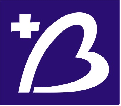 